Official league roster – VARSITY GIRLS Soccer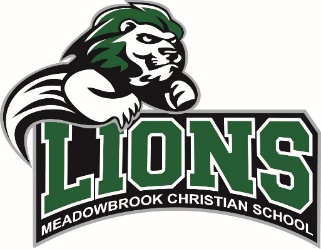 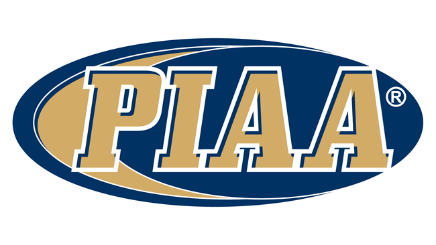 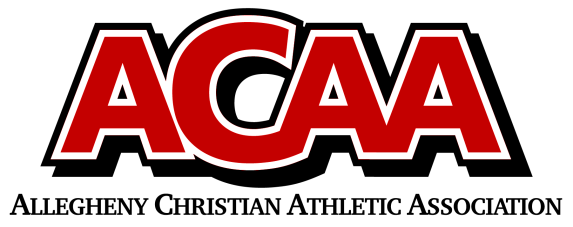 School Name:   Meadowbrook Christian Team Colors:      White and GreenOverall Wins ___    Losses ____   Ties ___ACAA      Wins ___    Losses ____   Ties ___ OPPONENT: __________________________Date: _________		         Co-Head Coach:  Brian Osman       Co-Head Coach:  Bill George           Asst. Coaches:  Greg ClendanielAbby clendanielRyan Kuhns Student Coach:  Alayna Smith                                                                 Athletic Director:  sAMANTHA DELONGOfficial ACAA League Team Roster. to be submitted to the scorer’s table before each game.NumberNameYearPositionHomeschool38Abby Bingaman12thStriker 17Kailey Devlin12thMid31Audrey Millett12thStriker11Maddy Osman12thDefender2Macey Feick11thMid/Defense16/00Emma George11thMid 16/ Keeper 0035Haileyanne Kramer11thMid/Defense12Abby Schuler11thMid4Angelina Trego11thStriker/Mid25Grace Skjodal11thStriker/Mid26Grace Ask10thDefense13Kat Bennage10thMid32Melanie Eager10thDefense14Madalyn Fasnacht10thStriker24Sarah Hecker10thStriker7Erica Stauffer10thMid/Defense5Addie Haas9th 39Faith Lubold9th 45Chloe Miller9th 6Hannah Millett9th 